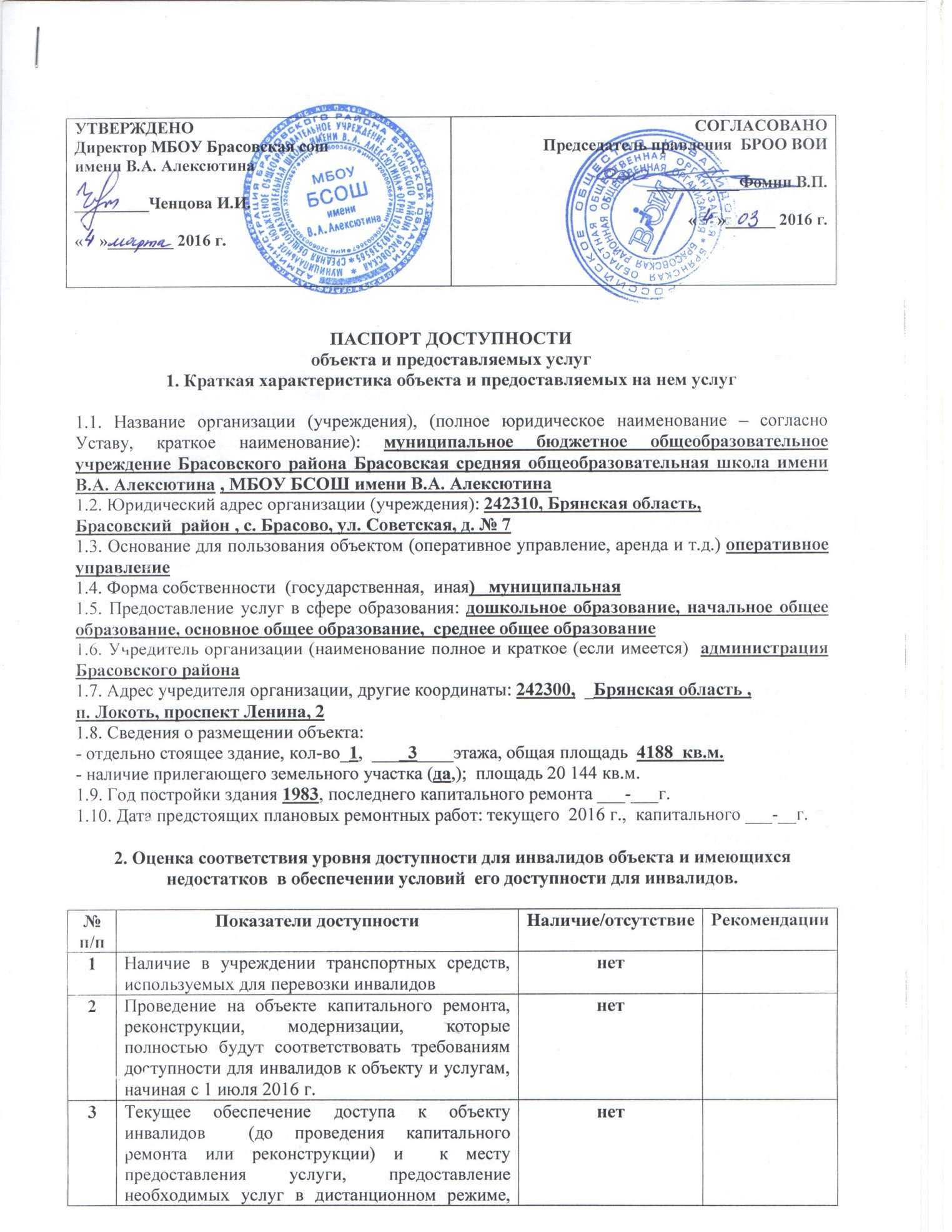 3. Оценка соответствия уровня обеспечения доступности для инвалидов услуг4. Управленческое решение(каждым учреждением указываются самостоятельно, исходя из рекомендаций п.2, п.3. , а также с учетом положений об обеспечении «Разумного приспособления» Конвенции о правах инвалидов  от 13 декабря 2006г. (Собрание законодательства Российской Федерации, 2013,№6,ст.468)4.1. Период проведения работ до 2030 года в рамках исполнения Программы ___________________________________________________________________________________ (указывается наименование документа: программы, плана)4.2. Ожидаемый результат (по состоянию доступности) после выполнения работ по адаптации : объект и услуги учреждения  будут доступны всем категориям инвалидов к 2030 году.4.3. Информация (паспорт доступности) размещена  на сайте организации www.brs32ucoz.ru  дата -   14  марта 2016 года (наименование сайта, портала)5. Особые отметкиПаспорт сформирован на основании акта обследования объекта: акт от 3 марта 2016 г. комиссией  по проведению обследования и паспортизации МБОУ БСОШ имени В.А. Алексютина, состав которой утвержден приказом от «25 » февраля  2016  г. № 26 предоставление, когда это возможно, необходимых услуг по месту жительства инвалида4Обеспечение условий индивидуальной мобильности инвалидов и возможности для самостоятельного их передвижения по объекту, на котором инвалидам предоставляются услуги, в том числе, на котором имеются:выделенная стоянка автотранспортных средств для инвалидов;сменное кресло-коляска;адаптированный лифт;поручни;пандус;подъемная платформа (аппарель);раздвижные двери;доступные входные группы;доступные санитарно-гигиенические помещения;достаточная ширина дверных проемов в стенах, лестничных маршей, площадок от общего количества объектов, на которых инвалидам предоставляются услуги в сфере образованиянетнетнетнетнетнетнетнетнетнет5Наличие на объекте  надлежащего размещения оборудования и носителей информации, необходимых для обеспечения беспрепятственного доступа к объектам (местам предоставления услуг) с учетом ограничений жизнедеятельности инвалида, а также надписей, знаков и иной текстовой и графической информации, выполненной рельефно-точечным шрифтом Брайля и на контрастном фоненет№п/пПоказатели доступностиНаличие/отсутствие Рекомендации 1Наличие на объекте помещения, предназначенного для проведения массовых мероприятий, оборудованное индукционной петлей и звукоусиливающей аппаратуройнет2Предоставление (возможность)  на объекте услуг  с использованием русского жестового языка, допуском сурдопереводчика и тифлосурдопереводчика3Численность  работников, предоставляющих услуги в сфере образования, прошедших инструктирование или обучение для работы с инвалидами по вопросам, связанным с обеспечением доступности для инвалидов объекта  и услуг в соответствии с законодательством РФ и законодательством субъекта РФКол-во  0 (чел)Запланировано  инструкти-рование 100% сотрудников в 1 квартале 2016 года4Наличие на объекте услуг в сфере образования, предоставляемых инвалидам с сопровождением ассистента-помощниканет5Наличие на объекте услуг в сфере образования, предоставляемых инвалидам с сопровождением тьюторанет6Численность  педагогических работников, имеющих образование и (или) квалификацию, позволяющие осуществлять обучение по адаптированным основным общеобразовательным программам (для дошкольных образовательных организаций и общеобразовательных организаций)27Численность детей-инвалидов в возрасте от 5 до 18 лет, получающих дополнительное образование.нет8Численность  детей-инвалидов в возрасте от 1,5 до 7 лет, охваченных дошкольным образованиемнет9Численность детей-инвалидов, которым на объекте созданы условия для получения качественного общего образованияКол-во 0  (чел)100% охват10Официальный сайт объекта  адаптирован для лиц с нарушением зрения (слабовидящих).да№п \пОбъемы и виды работ, необходимых для  приведения объекта и порядка предоставления на нем услуг доступности для инвалидов в соответствие с требованиями законодательства РФСроки выполнения 1.Капитальный ремонт кровли здания школы 2030 год2.Замена окон 2018 год3.Капитальный ремонт электросети 2021 год4.Замена напольных покрытий в коридорах и рекреациях 2021 год5.Приобретение транспортных средств  для комфортабельного перевоза инвалидов  и оборудование стоянки для автотранспортных средств  инвалидов 2025 год6.Оборудование санитарно-гигиенических помещений2027 год7.Установка раздвижных дверей2027 год8.Установка поручней и пандусов , подъёмной платформы2027 годПереоборудование дверных проёмов,  лестничных маршей для приведения их в соответствие с требованиями2029 год9Оснащение оборудованием для передачи информации , необходимой для обеспечения беспрепятственного доступа к объектам школы 2029 год10Приобретение сменных кресел-колясок для перемещения инвалидов  в здании2023 год